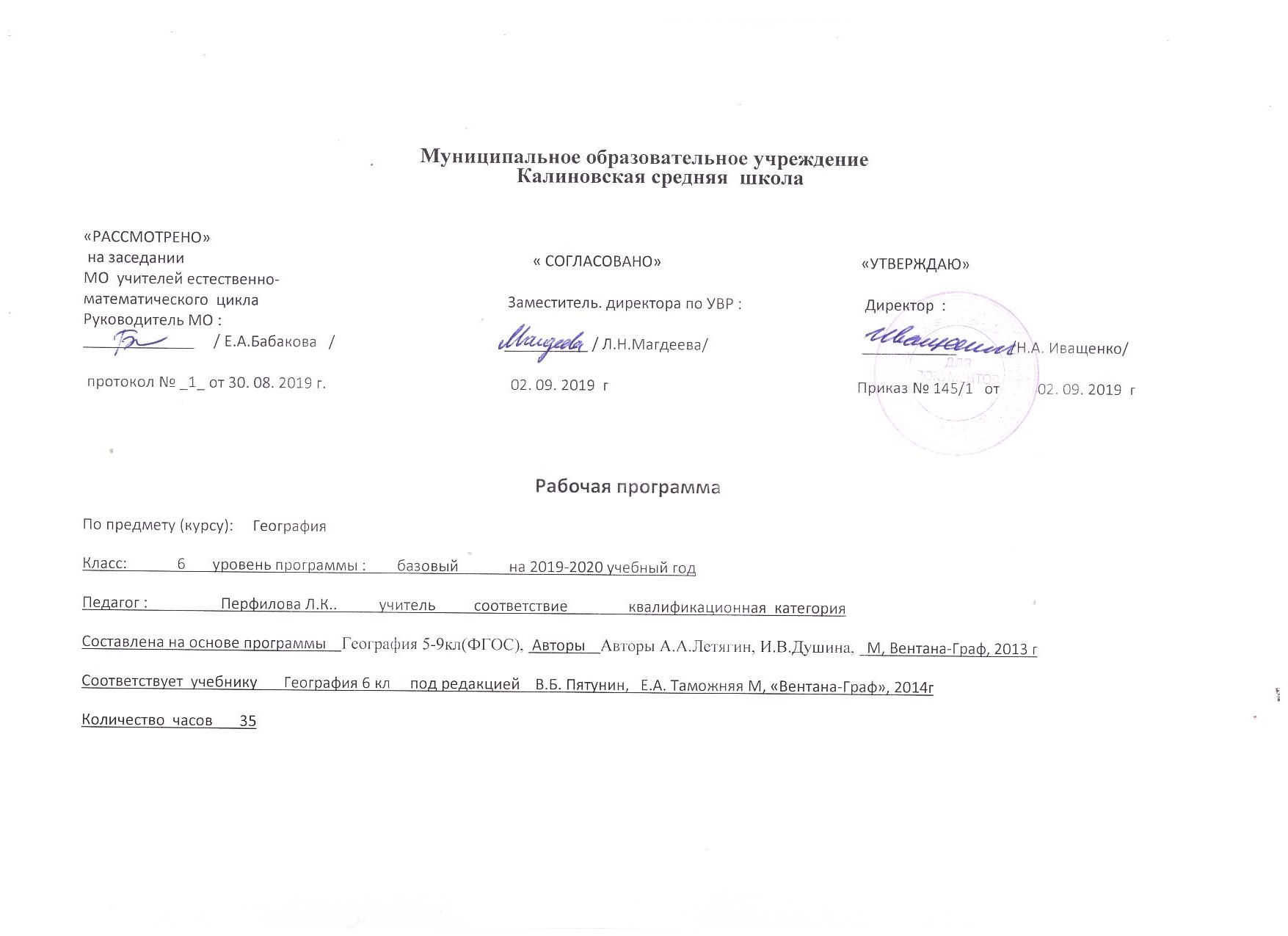 Планируемые результаты освоения учебного предмета.Личностные,  метапредметные и  предметные результаты  освоения учебного предмета.Личностные результаты 1) воспитание уважения к Отечеству, к своему краю2) формирование ответственного отношения к учению, готовности и способности обучающихся к саморазвитию и самообразованию на основе мотивации к обучению 3) формирование целостного мировоззрения4) формирование осознанного, уважительного и доброжелательного отношения к другому человеку, его мнению5) формирование коммуникативной компетентности в общении и сотрудничестве со сверстниками, детьми старшего и младшего возраста, взрослыми в процессе образовательной, общественно полезной, учебно-исследовательской, творческой и других видов деятельности;6) формирование основ экологической культурыМетапредметные результаты 1) умение ставить и формулировать для себя новые задачи в учёбе и познавательной деятельности под руководством учителя; развивать мотивы и интересы своей познавательной деятельности;2) умение планировать пути достижения целей под руководством учителя 3) умение соотносить свои действия с планируемыми результатами, 4) умение оценивать правильность выполнения учебной задачи, собственные возможности её решения;5) владение основами самоконтроля, самооценки;6) умение определять понятия, классифицировать выбирать основания и критерии для классификации, устанавливать причинно-следственные связи, строить логическое рассуждение,  делать выводы;7) умение создавать модели и схемы для решения учебных и познавательных задач8) смысловое чтение;9) умение организовывать учебное сотрудничество и совместную деятельность с учителем и сверстниками; работать индивидуально и в группе10) владение устной и письменной речью11) формирование и развитие компетентности в области использования информационно-коммуникационных технологий (далее ИКТ — компетенции);12) формирование и развитие экологического мышленияПредметные результаты :1) формирование представлений о географии, её роли в освоении планеты человеком, о географических знаниях  и их необходимости для решения современных практических задач человечества и своей страны, в том числе задачи охраны окружающей среды и рационального природопользования;2) формирование представлений о целостности и неоднородности Земли как планеты людей в пространстве и во времени3) овладение элементарными практическими умениями использования приборов и инструментов для определения количественных и качественных характеристик компонентов географической среды, в том числе её экологических параметров;4) овладение основами картографической грамотности и использования географической карты как одного из языков международного общения;5) овладение основными навыками нахождения, использования и презентации географической информации;6) формирование умений и навыков использования разнообразных географических знаний в повседневной жизни для объяснения и оценки явлений и процессов, самостоятельного оценивания уровня безопасности окружающей среды, соблюдения мер безопасности в случае природных стихийных бедствий и техногенных катастроф;7) формирование умений и навыков безопасного и экологически целесообразного поведения в окружающей среде.                     Содержание  учебного предмета « География» 6клВведение. Географическое познание нашей планеты-6чЧто изучает география? Методы географии и значение науки в жизни людей. Основные этапы познания поверхности планеты. Выдающиеся географические путешествия и открытия.Раздел «Изображение земной поверхности»-12чПлан местности. Изображение местности первыми людьми. Ориентирование на местности; определение направлений. Азимут. Способы определения расстояний на местности, их изображение на плане. Масштаб. Способы построения планов местности, маршрутная и полярная съёмки. Условные знаки. Абсолютная и относительная высота. Изображение на плане местности неровностей земной поверхности: горизонтали, отметки высот. Значение планов местности в практической деятельности человека.Глобус и географическая карта — модели земной поверхности. Глобус — модель Земли. Изображение поверхности Земли на глобусе. Географическая карта.Градусная сетка на глобусе и карте (географические полюсы, меридианы и параллели, тропики и полярные круги). Географические координаты.Изображение на географических картах неровностей земной поверхности. Шкала высот и глубин. Географические карты как источник информации. Сходства и различия плана местности и географической карты. Значение карт в деятельности человека. Географические атласы. Аэрофотоснимки, снимки Земли из космоса.Раздел «Геосферы Земли»-15чЛитосфера. Внутреннее строение Земли: ядро, мантия, земная кора. Литосфера — твердая оболочка Земли. Способы изучения земных глубин. Минералы и горные породы, слагающие земную кору, их использование человеком. Внутренние процессы, изменяющие земную поверхность. Землетрясения и извержения вулканов. Виды движения земной коры.Выветривание, результаты действия текучих вод, подземных вод, ветра, льда и антропогенной деятельности. Грозные природные явления в литосфере, правила поведения во время их активизации.Основные формы рельефа суши: равнины и горы, различия гор и равнин по высоте. Рельеф дна Мирового океана. Формы рельефа своей местности.Природные памятники литосферы.Особенности жизни, быта, занятий населения в горах и на равнинах. Отражение особенностей окружающего человека рельефа в произведениях искусства.Гидросфера. Гидросфера, её состав. Мировой круговорот воды.Мировой океан и его части. Моря, заливы, проливы. Суша в океане: острова и полуострова. Температура и солёность вод Мирового океана. Динамика вод: ветровые волны, цунами, течения (теплые и холодные). Хозяйственное значение Мирового океана.Воды суши. Реки. Речная система, бассейн, водораздел. Речная долина и её части. Влияние рельефа на направление и характер течения рек. Пороги и водопады. Питание и режим рек. Озёра, происхождение озёрных котловин. Хозяйственное значение рек и озёр. Болота. Ледники, снеговая линия. Оледенение горное и покровное, многолетняя мерзлота. Ледники —  источник пресной воды. Подземные воды, их происхождение, условия залегания и использование.Человек и гидросфера. Охрана вод от загрязнения.Природные памятники гидросферы.Виды водных транспортных средств. Отражение особенностей водных объектов в произведениях искусства.Атмосфера. Атмосфера, её состав, строение, значение. Нагревание земной поверхности и воздуха. Температура воздуха. Особенности суточного хода температуры воздуха в зависимости от высоты солнца над горизонтом. Атмосферное давление. Ветер и причины его образования. Бризы, муссоны. Влажность воздуха. Туман. Облака. Атмосферные осадки. Погода, причины её изменений. Предсказание погоды, народные приметы.Климат. Распределение солнечного тепла и света по поверхности Земли в зависимости от географической широты. Зависимость климата от близости океана, высоты места, океанских течений, расположения горных хребтов.Человек и атмосфера. Охрана атмосферного воздуха.Погода и сезонные явления своей местности. Отражение особенностей атмосферных явлений в народном творчестве и фольклоре.Почвенный покров. Почва и её образование. Плодородие почвы.Биосфера. Биосфера, её границы. Гипотезы возникновения жизни на Земле. Разнообразие животных и растений, неравномерность их распространения на суше. Жизнь в океане.Приспособленность организмов к условиям существования. Взаимное влияние животных и растительных организмов. Охрана органического мира. Красная книга.Географическая оболочка Земли. -1чВзаимосвязь и взаимовлияние земных оболочек: литосферы, гидросферы, атмосферы, биосферы и почвенного покрова. Природные компоненты. Природно-территориальные комплексы.Географическая оболочка – самый большой природный комплекс. Состав и строение географической оболочки.Человек как часть географической оболочки. Происхождение и расселение человека на Земле. Расовый состав населения Земли.Резерв -2чтематическое планирование  « География» 6 класс.№Темы уроковКол-во часов№Темы уроковКол-во часов1Начало географического познания Земли.12География в Средние века (Европа).13География в Средние века (Азия).14Великие географические открытия.15Географические открытия и исследования в XVI-XIX веках.16Современные географические исследования.17Изображения земной поверхности.18Ориентирование на местности.19Топографический план и топографическая карта.110Как составляют топографические планы и карты.111Изображение рельефа на топографических планах и картах.112Виды планов и их использование.113Глобус – модель Земли.114Географические координаты. Географическая широта.115Географические координаты. Географическая долгота.116Определение расстояний и высот по глобусу117Географическая карта.118Географические карты и навигация в жизни человека.119Минералы.120Выветривание и перемещение горных пород.121Рельеф земной поверхности. Горы суши.122Равнины и плоскогорья суши.123Рельеф дна Мирового океана. 124Как нагревается атмосферный воздух.125Атмосферное давление.126Движение воздуха.127Вода в атмосфере. Водяной пар. Влажность воздуха128Виды атмосферных осадков. Измерение осадков129Климат.130Обобщающее повторение по теме «Атмосфера»131Воды Мирового океана.132Воды суши.133Биологический круговорот. Почва.134Взаимосвязь оболочек Земли. Географическая оболочка.135.Обобщающее повторение по курсу1